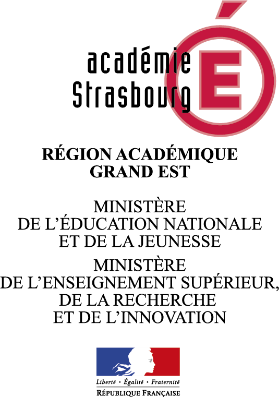 DEMANDE DE TRAVAIL A TEMPS PARTIELANNEE SCOLAIRE 2020/2021Etablissement d’affectation : 	(EPLE ou zone de remplacement)Etablissement de rattachement : 	(en cas d’affectation sur zone de remplacement)NOM : 	 Prénom : 	Nom de jeune fille : 	Grade : 	 Discipline : 	Situation (à renseigner impérativement):Cas 1		Enseignant titulaire du poste ne demandant pas de mutation pour 2020/2021Cas 2		Enseignant titulaire du poste envisageant de déposer une demande de mutation pour l'année 2020/2021 :                       Mutation inter-académique                       Mutation intra-académiqueCas 3     Enseignant non titulaireIMPORTANT : S’agit-il d’un temps partiel de droit pour élever un enfant légitime, naturel ou adoptif de moins de trois ans :S’agit-il d’un temps partiel de droit pour des soins, pour handicap ou pour enfant handicapé :S’agit-il d’une demande dans le cadre d’une création d’entreprise ou reprise d’entreprise ou d’une poursuite d’activité dans ce cadre (joindre l’annexe 3 complétée) :	Après avoir pris connaissance de la page 3 de l’annexe 2 relative à la surcotisation, je demande à surcotiser pour la retraite :A 	, le 	Signature de l'intéressé (e) :Proposition du chef d'établissement :(Préciser éventuellement le motif si la quotité proposée diffère de la quotité demandée)A 	, le 	Signature du chef d'établissement : (1) la quotité demandée doit s'exprimer en heures hebdomadaires par rapport au maximum statutaire et être comprise entre 50 % et 90 % du service hebdomadaire exigible.Sur autorisationDe droitQUOTITE DEMANDEE	/(1)OUINONOUINONOUINONOUINONQUOTITE PROPOSEE	/(1)